Närvarande: Jessica, Anna M, Victor, Therese, Anna E, Jenny, Nicholas, Micke, Ann, LO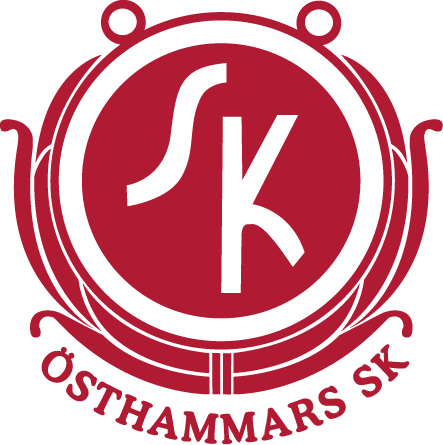 Anmält förhinder:  Conny, CamillaMötets öppnandeFastställande av dagordningGenomgång av föregående protokoll EkonomiEkonomirapport: anmälningsavgifter till cuper överstiger just nu vad som är budgeterat.Budget: -Sponsring: nya skyltar på gång, ska bara monteras. Skylt med swedbank monteras inomhus ovanför cafeterian med QR-kod för swish. InformationÅrsplanering: -Söndagsmöte: Domarfrågan lyftes, nu ligger schema & telefonnummer uppe på laget.se. Vi kompletterar rutinen kring domarna med att de får lista i förväg på de datum de ska/blir erbjudna att döma. Men fortfarande är lagledarna ansvariga för att kontakta dem inför match.Huvudstyrelse: -HÖFF: Jessica informerar om läget i HÖFF just nu. SVFF/UFF: -FotbollsverksamhetenTränar/ledarträffar: -Utbildning: Domarutbildning & tränarutbildning har genomförtsMaterial/kläder: Ser ut att finnas kläder till alla lag om vi flyttar om lite…. Ansvarsfördelning: -AnläggningarLägergården: Väggen skrapas och målas, vindskivorna ska bytas. Skadeservice hjälper till att gräva för kablaget.Cafeterian: -Fotbollsplaner/IP: IP vilar även denna vecka från träning men matcherna kommer köras här från helgen.Kan vi uppdatera stommarna till avbytarbåsen, panela upp dem? Japp!Övriga frågorAktivitetslistan - Roslagscupen - Information om uppgifter på cupen behöver skickas ut elektroniskt, laget.se. Anna M lägger ut.Ann & Victor preppar cafeterian. Spelschema kommer ut i helgen.Nästa möte       Förslag 	Tisdag den 18 juni	kl. 18.00 på IPBESLUT:Vi uppdaterar avbytarbåsen med panel, Micke kollar vidare hur vi genomför detta.